Als je vlak voor het einde vastloopt met je scriptie (en wat je dan kunt doen), door Marjon Guljé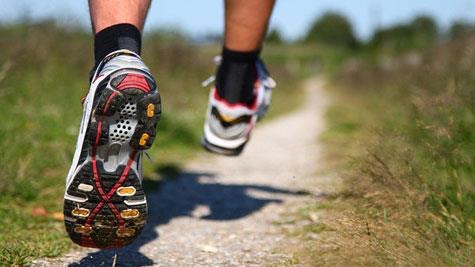 Een scriptie. Je dacht misschien: ik duik meteen met een boeiend onderwerp de bieb in. Met wat slimme zoektermen vind ik genoeg publicaties en volgen de deelvragen wel vanzelf.Weleens een marathon gelopen zonder voorbereiding? Daar is waar jij nu zit met je onderzoek. Niet vreemd hoor, ik ken het proces. Na maanden werken zit je met een laadbak aan data of een verhuisdoos vol interviews. Je worstelt met statistieken, maakt diagrammen en trekt conclusies. Het zit er bijna op. Nu alleen nog dat theoretisch kaderEven kijken. Waar is nou de samenhang tussen je literatuur en al je gegevens? Wat hebben ze te maken met je probleemstelling? En erger: is je conclusie eigenlijk wel valide?Maar man, man. Je wil nou eindelijk wel eens van die scriptie af
Dus je levert hem in met een onzekere conclusie en een mager theoretisch kader. Dan maar géén acht. Zo’n docent moet ook wat te zeggen hebben. What the hell, afgekeurd?Je bent niet de eerste die vlak voor de finish struikelt. Misschien was je wel te enthousiast. De vraag is nu: hoe kom je terug op het parcours?Soms is het niet anders en moet je domweg opnieuw beginnen. Maar vaak is de weg terug wel zichtbaar. Ga eens terug naar de aanleiding voor je onderzoek. Wat wilde je precies verklaren, beschrijven, vergelijken of beoordelen? Wat vind je daarover terug in je inleiding? In je centrale vraag? Hoe is je materiaal daarvoor wel bruikbaar? Wat kan weg en waar moet je nog naar op zoek?Het kan ook zijn dat je tekst rammelt. Zijn de alinea’s misschien niet rond één onderwerp geschreven? Of heb je te weinig met kernzinnen en signaalwoorden gewerkt? Dat valt te redigeren.Hulp nodig?Ook achteraf kom je met schrappen en schaven vaak wel bij je doel. Toch is het véél slimmer om aan het begin alle tijd te nemen voor de probleemanalyse, jouw specifieke hoofdvraag, je doel, je deelvragen en je onderzoeksopzet. Echt een goed idee voor de volgende keerDe docenten van Scriptieklasje kunnen je helpen je onderzoeksverslag ook achteraf te herstructureren en te kijken wat er verder nog aan schort. We doen dat al jaren. Waar en hoe? Via Skype spreken we je scriptie door. Meer weten? Uitproberen? Scriptieklasje.nl